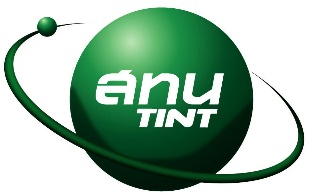 แบบฟอร์มข้อเสนอเชิงหลักการ (Concept Proposal)เพื่อขอรับการสนับสนุนกิจกรรมตามโครงการส่งเสริมความร่วมมือการใช้ศักยภาพเครื่องมือวิจัย (TINT to University) 2567ชื่อโครงการ	(ภาษาไทย)	….……………………………………………………………………..…………………………………………………..………(ภาษาอังกฤษ)	….……………………………………………………………………..…………………………………………………..………คณะนักวิจัยหัวหน้าโครงการวิจัย ….……………………………………………………………………..…………………………………………………....ตำแหน่ง ……………………………….…………………หน่วยงาน …………………………………….……….………………………….....เบอร์โทรศัพท์มือถือ (ที่สามารถติดต่อได้) ………………………………….………………………………………………………………E-mail ……………………………………………………………………………….…………………………………………………...….…………ผู้ร่วมวิจัย ……………………………….…………………………………….…………………………………….…..................………………ตำแหน่ง ……………………………….…………………หน่วยงาน …………………………………….……….………………………….....เบอร์โทรศัพท์มือถือ (ที่สามารถติดต่อได้) ………………………………….………………………………………………………………E-mail ……………………………………………………………………………….……………………………………….........…………….……ผู้ร่วมวิจัยจาก สทน. (จำเป็นต้องมี) ……………………….…………………………………….….....................................………ตำแหน่ง ……………………………….…………………หน่วยงาน …………………………………….……….………………………….....เบอร์โทรศัพท์มือถือ (ที่สามารถติดต่อได้) ………………………………….………………………………………………………………E-mail ……………………………………………………………………………….……………………………………….........…………….……หลักการและเหตุผล (ระบุปัญหา/ความจำเป็น/ความต้องการ) (ไม่เกิน 20 บรรทัด)................................................................................................................................................................................................................................................................................................................................................................................................................................................................................................................................................................................................................................................................................................................................วัตถุประสงค์ (ระบุเป็นข้อ)................................................................................................................................................................................................................................................................................................................................................................................................................................................................................................................................................................................................................................................................................................................................5.	แผนงานการดำเนินงานวิจัยแนวทางการดำเนินงานทางเทคนิค (ไม่เกิน 30 บรรทัด) ระบุสิ่งที่ดำเนินการไปแล้ว แนวทางการดำเนินการต่อไป และแนวทางความร่วมมือกับ สทน.................................................................................................................................................................................................................................................................................................................................................................................................................................................................................................................................................................................................................................................................................................................................แนวทางการดำเนินการต่อไป โปรดให้ข้อมูลเชิงเทคนิค6 เดือนที่ 1................................................................................................................................................................................................................................................................................................................................................................................................................................................................................................................................................6 เดือนที่ 2................................................................................................................................................................................................................................................................................................................................................................................................................................................................................................................................................6.	โครงสร้างพื้นฐานหรือเครื่องมือทางวิทยาศาสตร์ที่จำเป็นต้องใช้ Research reactor เครื่องฉายรังสีแกมมา เครื่องฉายรังสีอิเล็กตรอนบีม เครื่องฉายรังสีเอ็กซ์ เครื่องโทคาแมค เครื่องพลาสมาโฟกัส     อื่นๆ (โปรดระบุ)………………………………………………………………………………………………………………………….......................................................................................................................................................................................................................................................................................................................................................................7.	ผลและผลกระทบที่คาดว่าจะได้รับ................................................................................................................................................................................................................................................................................................................................................................................................................................................................................................................................................................................................................................................................................................................................8.  แผนการตีพิมพ์เผยแพร่ผลงานTentative journal: ...........................................................................................................................................Tentative submission date: ..........................................................................................................................9. ประวัติหัวหน้าโครงการ    โปรดแนบประวัติการวิจัยของหัวหน้าโครงการซึ่งแสดงผลงานตีพิมพ์เผยแพร่ในช่วง 5 ปีที่ผ่านมา กรุณาจัดทำหนังสือนำส่งถึง ผู้อำนวยการสถาบันเทคโนโลยีนิวเคลียร์แห่งชาติ (องค์การมหาชน) ลงนามโดยหัวหน้าภาควิชาหรือเทียบเท่าขึ้นไป จากนั้นจัดส่งหนังสือนำพร้อมแบบข้อเสนอโครงการที่ลงนามแล้ว ในรูปแบบไฟล์อิเล็กทรอนิกส์มายัง TINTtoUniversity@gmail.com ภายในวันที่ 
25 ธันวาคม 2566ลายมือชื่อหัวหน้าโครงการชื่อ – สกุล…………………………………………………………………ตำแหน่ง……………………………………………………………………หน่วยงาน………………………………………………………………….ลายมือชื่อผู้บริหาร(ระดับหัวหน้าภาควิชา หรือเทียบเท่าขึ้นไป)ชื่อ – สกุล…………………………………………………………………ตำแหน่ง……………………………………………………………………หน่วยงาน………………………………………………………………….